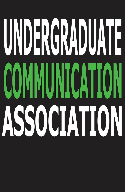 Go Green!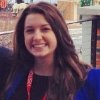 Jordan 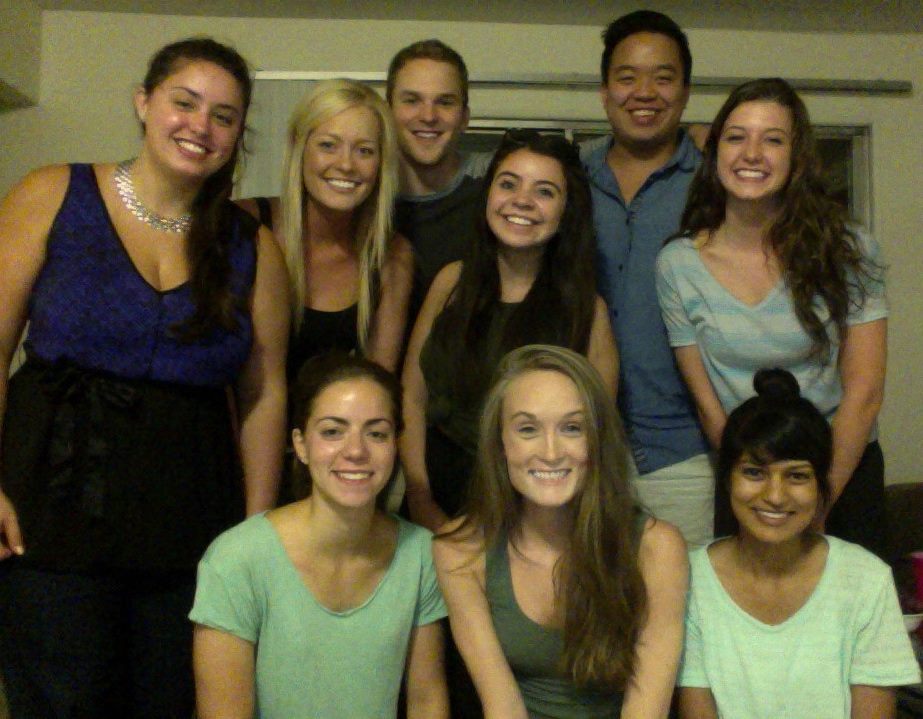 